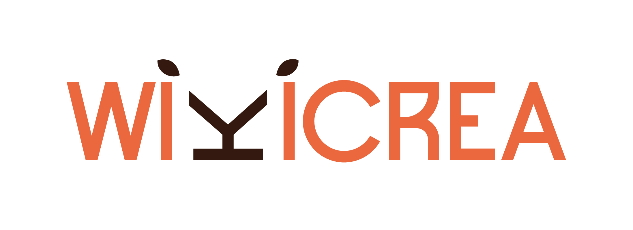 Questionnaire de satisfaction hôtelChers clients,Dans le cadre de notre politique de qualité et d’amélioration continue, nous souhaiterions recueillir votre avis concernant notre hôtel. Accordez-nous quelques minutes pour répondre à ce questionnaire et remettez-le à notre personnel.Merci d’avance !Comment avez-vous connu notre hôtel ? …………………………………………………......…………………………………………………………………………………………………………………………Quelle était la raison de votre séjour ? ………………………………………………………………………………………………………………………………………………………………………………………Comment avez-vous réservé ? (téléphone, internet, e-mail…) ……………………….Votre évaluation :Recommanderiez-vous notre hôtel à d’autres personnes ?         ……………………..Vos remarques et suggestions :Vos données :Nom, Prénom :Ville :N° de téléphone :E-mail :Numéro de chambre :Date :Merci !CritèresTrès bienBienPassableMauvaisComment jugez-vous l'accueil de l’hôtel ? Comment jugez-vous le délai d'attente / la rapidité de service à la réception ?Que pensez-vous de l’amabilité du personnel ?Comment jugez-vous le niveau de confort de votre chambre ?Comment jugez-vous la décoration de votre chambre ?Comment jugez-vous la propreté de votre chambre ?Comment jugez-vous l’équipement de votre chambre ?Comment jugez-vous l’accès wifi ?Que pensez-vous de l’isolation phonique de votre chambre ?Que pensez-vous du petit-déjeuner ?Que pensez-vous de la diversité et de la qualité des produits proposés au petit-déjeuner ?Que pensez-vous de la qualité du service petit-déjeuner ?Que pensez-vous des activités et services proposés dans notre hôtel ?Comment jugez-vous le rapport qualité-prix de votre séjour ?Votre appréciation globale ?